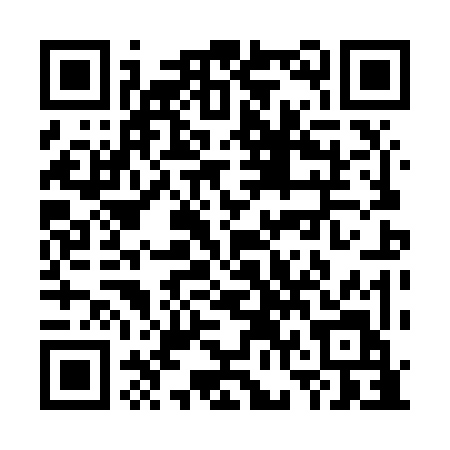 Prayer times for Upper Stewartsville, New Jersey, USAMon 1 Jul 2024 - Wed 31 Jul 2024High Latitude Method: Angle Based RulePrayer Calculation Method: Islamic Society of North AmericaAsar Calculation Method: ShafiPrayer times provided by https://www.salahtimes.comDateDayFajrSunriseDhuhrAsrMaghribIsha1Mon3:555:331:055:048:3510:142Tue3:555:341:055:058:3510:143Wed3:565:341:055:058:3510:134Thu3:575:351:055:058:3510:135Fri3:585:361:055:058:3510:136Sat3:585:361:055:058:3410:127Sun3:595:371:065:058:3410:118Mon4:005:381:065:058:3410:119Tue4:015:381:065:058:3310:1010Wed4:025:391:065:058:3310:0911Thu4:035:401:065:058:3210:0912Fri4:045:401:065:058:3210:0813Sat4:055:411:065:058:3110:0714Sun4:065:421:065:058:3110:0615Mon4:085:431:075:058:3010:0516Tue4:095:431:075:058:2910:0417Wed4:105:441:075:058:2910:0318Thu4:115:451:075:058:2810:0219Fri4:125:461:075:058:2710:0120Sat4:135:471:075:048:2710:0021Sun4:155:481:075:048:269:5922Mon4:165:491:075:048:259:5723Tue4:175:491:075:048:249:5624Wed4:185:501:075:048:239:5525Thu4:205:511:075:038:229:5426Fri4:215:521:075:038:219:5227Sat4:225:531:075:038:209:5128Sun4:245:541:075:038:199:5029Mon4:255:551:075:028:189:4830Tue4:265:561:075:028:179:4731Wed4:285:571:075:028:169:45